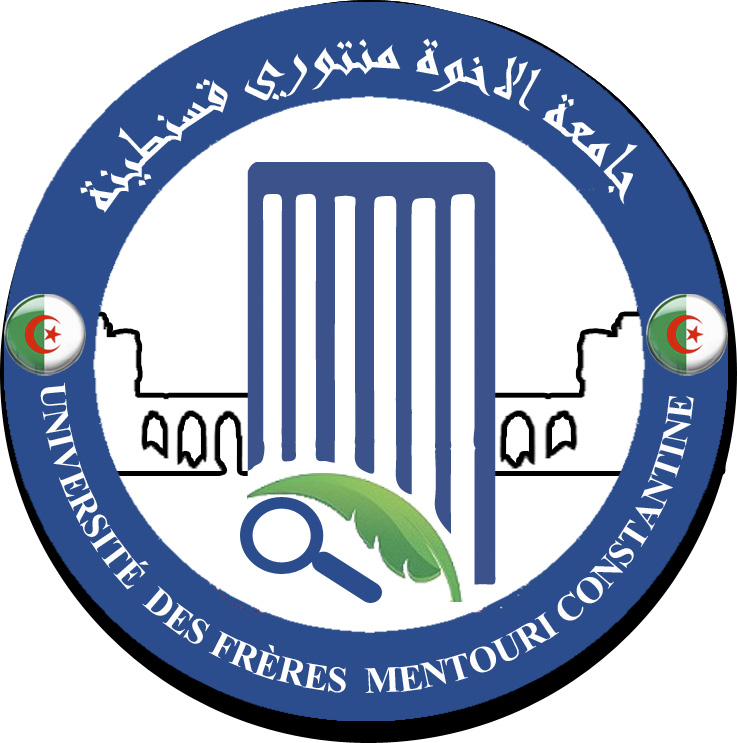 مستخرج من النظام الداخلي للجامعةمتعلق بتنظيم وسيرا لامتحاناتلا يسمح لأي طالب المشاركة في الامتحان إذا لم يكن مسجلا في القوائم الرسمية للجامعة. لا يسمح لأي طالب المشاركة في الامتحان إذا وصل بعد نصف ساعة من توزيع المواضيع.في بداية الامتحان، يتعينعلى الأساتذةالمراقبينإجراء مراقبة صارمة لهوية الطلبة، و السهر على توقيعهم على قائمة الحضور.أثناء الاختبارات، ينبغي على الطالب احترام كل التوجيهات المقدمة من قبل الأساتذة المراقبين. لا يسمح لأي طالب مغادرة قاعة الامتحان قبل مضي نصف ساعة من توزيع مواضيع الامتحان.عمد نهاية الوقت المحدد للامتحان، يجب على كل الطلبة الذين شاركوا فيه تسليم أوراق اختباراتهم (حتى و لو كانت بيضاء).من أجل السير الحسن للامتحان، ينبغي على كل طالب ان يتزود بكل الأدوات المسموح بها لتمكينه من إجراء الامتحان في ظروف حسنة. ولا يسمح له استعارة أية أداة دون الموافقة المسبقة للأستاذ المراقب.يمنع منعاباتا استخدام الهاتف المحمول،أو أي وسيلة برمجية أو للسماع، خلال فترة الاختبار.الغشالثابتأوأيمحاولةللغشالمشبوهأوالتشويشأوعدمالامتثاللأوامرالأساتذة الذينيقومونبالحراسةخلالالامتحانيعرضالطالبللمثولأمامالمجلسالتأديبي.في هذه الحالة يتعينعلىالقائمبالحراسةذكر الحادث في محضر الامتحان، و إعداد تقرير مفصل عن الوقائع و إيداعه على مستوى أمانة القسم، في أجل أقصاه 24 ساعة بعد المخالفة.يؤدي الغياب غير المبرر في الامتحان النهائي إلى منح علامة 00/20 في ذلك الامتحان. في هذه الحالة لا يستفيد الطالب من الدورة الاستدراكية لنفس الامتحان. يحق للطالب الاطلاع على أوراق الامتحان بعد كل تصحيح.لا مجال للاطلاع على الأوراق في الامتحانات الاستدراكية.	